Родителям на заметкуБывает, что мы не знаем, как, воспитывая ребенка, выразить ему всю свою любовь, сделать его счастливым и одаренным. А ведь это так важно! «Секреты», которые помогут при общении с вашим ребенком.Говорите:1. «Я люблю тебя».2. «Люблю тебя несмотря ни на что».3. «Я люблю тебя, даже когда ты злишься на меня».4. «Я люблю тебя, даже когда я злюсь на тебя».5. «Я люблю тебя, даже когда ты далеко от меня. Моя любовь всегда с тобой».6. «Если бы я могла выбрать любого ребенка на земле, я бы все равно выбрала тебя».7. «Люблю тебя как до луны, вокруг звезд и обратно».8. «Спасибо».9. «Мне понравилось сегодня с тобой играть».10. «Мое любимое воспоминание за день — когда мы с тобой что-то делали вместе».Рассказывайте:11. Историю их рождения или усыновления.12. О том, как вы «нежничали» с ними, когда они были маленькие.13. Историю о том, как вы выбирали им имена.14. О себе в их возрасте.15. О том, как встретились их бабушки и дедушки.16. Какие ваши любимые цвета.17. Что иногда вам тоже сложно.18. Что, когда вы держите их за руку и сжимаете ее 3 раза, это секретный код, который означает: «Люблю тебя».19. Какой у вас план.20. Чем вы сейчас занимаетесь.Слушайте:21. Вашего ребенка в машине.22. Что ваш ребенок рассказывает про свои игрушки; подумайте, насколько это для него важно.23. Вопрос, в котором ваш ребенок действительно нуждается в вашей помощи.24. На одну секунду дольше, чем позволяет ваше терпение.25. Чувства, которые стоят за словами вашего ребенка.Спрашивайте:26. «Почему, ты думаешь, это случилось?»27. «Как думаешь, что будет, если..?»28. «Как нам это выяснить?»29. «О чем ты думаешь?»30. «Какое у тебя самое приятное воспоминание за день?»31. «Как думаешь, какое „оно“ на вкус?»Показывайте:32. Как сделать что-то, вместо того чтобы запрещать это делать.33. Как свистеть в травинки.34. Как тасовать карты, сделать веер / домик.35. Как резать еду.36. Как складывать белье.37. Как искать информацию, когда вы не знаете ответа.38. Привязанность к вашему супругу.39. Что заботиться о себе, ухаживать за собой очень важно.Выделите время:40. Чтобы посмотреть на птиц.41. Чтобы ваш ребенок помог вам готовить.42. Ходить в какие-то места вместе.43. Копаться вместе в грязи.44. Чтобы выполнять задания в темпе вашего ребенка.45. Чтобы просто посидеть с вашим ребенком, пока он играет.Порадуйте своего ребенка:46. Сделайте сюрприз и уберите в его комнате.47. Положите шоколад в блины.48. Выложите еду или закуску в форме смайлика.49. Сделайте какие-то звуковые эффекты, когда помогаете ему что-то делать.50. Поиграйте с ним на полу.Отпускайте:51. Чувство вины.52. Ваши мысли о том, как должно было быть.53. Вашу потребность быть правым.Отдавайте:54. Смотрите на вашего ребенка добрыми глазами.55. Улыбайтесь, когда ваш ребенок заходит в комнату.56. Отвечайте взаимностью, когда ваш ребенок вас касается.57. Настройте контакт, прежде чем что-то говорить (исправлять), чтобы ваш ребенок действительно вас услышал.58. Давайте вашему ребенку возможность справиться со своим недовольством (гневом, злостью), прежде чем оказать ему помощь.59. Принимайте ванну в конце длинного дня.60. Выберите сами ваш любимый способ быть добрым к вашему ребенку.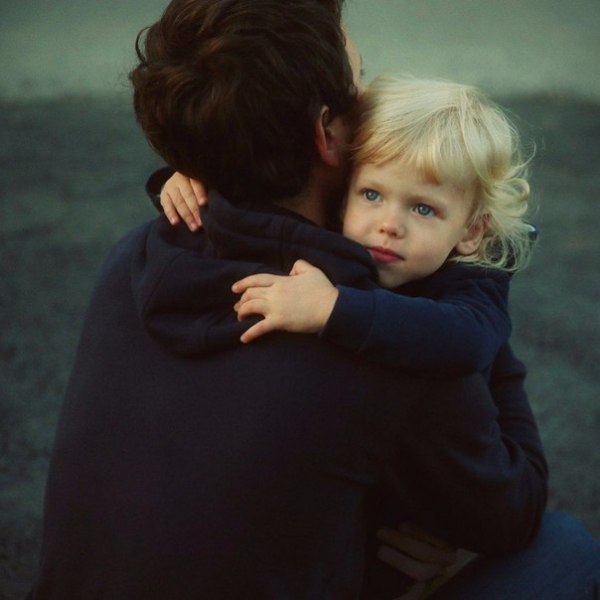 